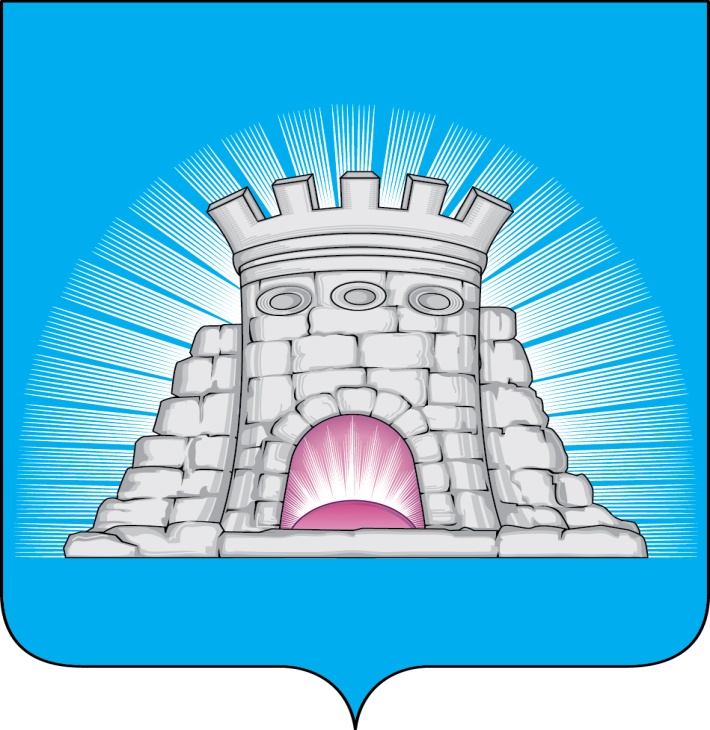 П О С Т А Н О В Л Е Н И Е                                                24.11.1011     №   2113/11г.Зарайск             Об утверждении программы профилактики рисков причинения             вреда (ущерба) охраняемым законом ценностям при осуществлении                  муниципального контроля за исполнением единой теплоснабжающей                  организацией обязательств по строительству, реконструкции и (или)                модернизации объектов теплоснабжения на территории городского             округа Зарайск Московской области на 2023 год В соответствии с Федеральным законом от 31.07.2020 № 248-ФЗ «О государственном контроле (надзоре) и муниципальном контроле в Российской Федерации», на основании постановления Правительства РФ от 25.06.2021 № 990 «Об утверждении Правил разработки и утверждения контрольными (надзорными) органами программы профилактики рисков причинения вреда (ущерба) охраняемым законом ценностям»                                     П О С Т А Н О В Л Я Ю:1. Утвердить  Программу профилактики рисков причинения вреда (ущерба) охраняемым законом ценностям при осуществлении муниципального контроля за исполнением единой теплоснабжающей организацией обязательств по строительству, реконструкции и (или) модернизации объектов теплоснабжения на территории городского округа Зарайск Московской области на 2023 год (прилагается).2. Сектору по взаимодействию со СМИ администрации городского округа Зарайск опубликовать настоящее постановление в газете городского округа Зарайск Московской области «За новую жизнь» и разместить на официальном сайте администрации городского округа Зарайск Московской области в  информационно-телекоммуникационной сети «Интернет» (https://zarrayon.ru/).Глава городского округа Зарайск В.А. Петрущенко    Верно:Начальник службы  делопроизводства  Л.Б. Ивлева                                   24.11.2022  Послано:  в дело, А.А. Простоквашину,  отдел ЖКХ-2,  юридический  отдел,                            начальникам ТО-4,   СВ со СМИ,  прокуратура.Мирохина Т.А.8 (496) 66-2-44-64                                                                                                       009949                                                                                                                    УТВЕРЖДЕНА                                                                                                                 постановлением  главы                                                                                                                  городского округа Зарайск                                                                                                                  от 24.11.2022 № 2113/11Программа профилактики рисков причинения вреда (ущерба) охраняемым законом ценностям при осуществлении муниципального контроля за исполнением единой теплоснабжающей организацией обязательств по строительству, реконструкции и (или) модернизации объектов теплоснабжения на территории городского округа Зарайск Московской области на 2023 годI. Анализ текущего состояния осуществления вида контроля, описание текущего развития профилактической деятельности контрольного органа, характеристика проблем, на решение которых направлена программа профилактики    Настоящая Программа разработана в соответствии со статьей 44 Федерального закона от 31 июля 2020 г. № 248-ФЗ «О государственном контроле (надзоре) и муниципальном контроле в Российской Федерации», постановлением Правительства РФ от 25.06.2021 № 990 «Об утверждении Правил разработки и утверждения контрольными (надзорными) органами программы профилактики рисков причинения вреда (ущерба) охраняемым законом ценностям» и предусматривает комплекс мероприятий по профилактике рисков причинения вреда (ущерба) охраняемым законом ценностям при осуществлении муниципального контроля за исполнением единой теплоснабжающей организацией обязательств по строительству, реконструкции и (или) модернизации объектов теплоснабжения на территории городского округа Зарайск.Предметом муниципального контроля за исполнением единой теплоснабжающей организацией обязательств по строительству, реконструкции и (или) модернизации объектов теплоснабжения является соблюдение единой теплоснабжающей организацией в процессе реализации мероприятий по строительству, реконструкции и (или) модернизации объектов теплоснабжения в городском округе Зарайск, необходимых для развития, обеспечения надежности и энергетической эффективности системы теплоснабжения и определенных для нее в схеме теплоснабжения, требований Федерального закона от 27.07.2010 № 190-ФЗ «О теплоснабжении» и принятых в соответствии с ним иных нормативных правовых актов, в том числе соответствие таких реализуемых мероприятий схеме теплоснабжения.Данный вид муниципального контроля в 2022 году, на основании постановления Правительства Российской Федерации от 10.03.2022 №336 «Об особенностях организации и осуществления государственного контроля (надзора), муниципального контроля», не осуществлялся, провести анализ текущего состояния осуществления вида муниципального контроля и описание текущего уровня развития профилактической деятельности не представляется возможным.II. Цели и задачи реализации программы профилактики рисков причинения вреда2.1.  Целями Программы профилактики являются:- предупреждение нарушений обязательных требований в сфере теплоснабжения;- стимулирование добросовестного соблюдения обязательных требований всеми контролируемыми лицами; - устранение условий, причин и факторов, способных привести к нарушениям обязательных требований и (или) причинению вреда (ущерба) охраняемым законом ценностям; - создание условий для доведения обязательных требований до контролируемых лиц, повышение информированности о способах их соблюдения.2.2. Задачами реализации Программы являются:- укрепление системы профилактики нарушений рисков причинения вреда (ущерба) охраняемым законом ценностям;- повышение правосознания и правовой культуры контролируемых лиц;- оценка возможной угрозы причинения, либо причинения вреда (ущерба) жизни, здоровью граждан, выработка и реализация профилактических мер, способствующих ее снижению;- выявление факторов угрозы причинения, либо причинения вреда (ущерба) жизни, здоровью граждан, причин и условий, способствующих нарушению обязательных требований, определение способов устранения или снижения угрозы;- формирование единого понимания обязательных требований у всех участников контрольно-надзорной деятельности;-  повышение уровня правовой грамотности контролируемых лиц, в том числе путем обеспечения доступности информации об обязательных требованиях и необходимых мерах по их исполнению.III.  Перечень профилактических мероприятий, сроки (периодичность) их проведения1. В соответствии с Положением о муниципальном контроле за исполнением единой теплоснабжающей организацией обязательств по строительству, реконструкции и (или) модернизации объектов теплоснабжения на территории городского округа Зарайск Московской области, утвержденным решением Совета депутатов городского округа Зарайск от 28.10.2021 №77/3, проводятся следующие профилактические мероприятия: а) информирование;б) обобщение правоприменительной практики; в) объявление предостережения;г) консультирование;д) профилактический визит.2. Перечень профилактических мероприятий с указанием сроков (периодичности) их проведения, ответственных за их осуществление указаны в приложении к Программе.IV. Показатели результативности и эффективности программы профилактики рисков причинения вреда1. Для оценки результативности и эффективности Программы устанавливаются следующие показатели результативности и эффективности:а) доля нарушений, выявленных в ходе проведения контрольных (надзорных)  мероприятий, от общего числа контрольных (надзорных) мероприятий, осуществленных в отношении контролируемых лиц – 20 %.Показатель рассчитывается как процентное соотношение количества нарушений, выявленных в ходе проведения контрольных мероприятий, к общему количеству проведенных контрольных мероприятий;б) доля профилактических мероприятий в объеме контрольных мероприятий - 30 %.Показатель рассчитывается как отношение количества проведенных профилактических мероприятий к количеству проведенных контрольных мероприятий. Ожидается ежегодный рост указанного показателя.в) сокращение количества контрольных (надзорных) мероприятий при увеличении профилактических мероприятий при одновременном сохранении текущего (улучшении) состояния подконтрольной сферы;г) снижение количества однотипных и повторяющихся нарушений одним и тем же подконтрольным субъектом.Приложение к ПрограммеПеречень профилактических мероприятий, сроки (периодичность) их проведения№Вид мероприятияФорма мероприятияПодразделение администрации городского округа Зарайск, ответственное за реализацию мероприятияСроки (периодичность) их проведения1.ИнформированиеПроведение публичных мероприятий (собраний, совещаний, семинаров) с контролируемыми лицами в целях их информирования.Отдел ЖКХ По мере необходимости в течение года1.ИнформированиеПубликация на официальном сайте администрации городского округа Зарайск в сети Интернет руководств по соблюдению обязательных требований в сфере теплоснабжения при направлении их в адрес администрации городского округа Зарайск уполномоченным федеральным органом исполнительной власти.Отдел ЖКХ По мере поступления1.ИнформированиеИнформирование по вопросам соблюдения обязательных требований посредством размещения соответствующих сведений на официальном сайте администрации городского округа Зарайск Московской области в информационно – телекоммуникационной сети «Интернет» и средствах массовой информации.Отдел ЖКХ По мере обновления1.ИнформированиеРазмещение и поддержка в актуальном состоянии на официальном состоянии на официальном сайте администрации городского округа Зарайск в сети интернет сведения предусмотренные частью 3 статьи 46 Федерального закона от 30.07.2020 №248-ФЗ.Отдел ЖКХ Постоянно в течение года2.Обобщение правоприменительной практикиОбобщение и анализ правоприменительной практики контрольно-надзорной деятельности в сфере теплоснабжения с классификацией причин возникновения типовых нарушений обязательных требований и размещение утвержденного доклада о правоприменительной практике на официальном сайте администрации городского округа Зарайск в сети Интернет в срок, не превышающий 5 рабочих дней со дня утверждения доклада.Отдел ЖКХ Ежегодно (не позднее 1 июля года, следующего за годом обобщения правоприменительной практики)3.Объявление предостережения Объявление предостережений контролируемым лицам для целей принятия мер по обеспечению соблюдения обязательных требованийОтдел ЖКХ Предостережения объявляются руководителем (заместителем руководителя) органа муниципального контроля не позднее 30 дней со дня получения  сведений о готовящихся нарушениях обязательных требований.4.КонсультированиеПроведение должностными лицами администрации городского округа Зарайск Московской области консультаций по вопросам:- организации и осуществления муниципального контроля;- порядка осуществления контрольных мероприятий, установленных Положением о виде контроля;- порядка обжалования действий (бездействий) должностных лиц органа муниципального контроля;- получения информации о нормативных правовых актах (их отдельных положений) содержащих обязательные требования, оценки соблюдения которых осуществляется органом муниципального контроля в рамках контрольных мероприятий.Отдел ЖКХ В течение года (при наличии оснований)5.Профилактический визитПрофилактический визит проводится в форме профилактической беседы по месту осуществления деятельности контролируемого лица либо путем использования видео-конференц-связиОтдел ЖКХ 4 квартал 2023г.